Приложение № 1. Уведомление о необходимости получения документов от налоговых органов в электронной форме через личный кабинет на едином портале государственных и муниципальных услуг (Форма по КНД 1150133)Приложение № 1к приказу ФНС Россииот 12.05.2023 № ЕД-7-21/309@Приложение № 2к приказу ФНС Россииот 12.05.2023 № ЕД-7-21/309@
ПОРЯДОК ЗАПОЛНЕНИЯ ФОРМЫ УВЕДОМЛЕНИЯ О НЕОБХОДИМОСТИ ПОЛУЧЕНИЯ ДОКУМЕНТОВ ОТ НАЛОГОВЫХ ОРГАНОВ В ЭЛЕКТРОННОЙ ФОРМЕ ЧЕРЕЗ ЛИЧНЫЙ КАБИНЕТ НА ЕДИНОМ ПОРТАЛЕ ГОСУДАРСТВЕННЫХ И МУНИЦИПАЛЬНЫХ УСЛУГ
1. Форма уведомления о необходимости получения документов от налоговых органов в электронной форме через личный кабинет на едином портале государственных и муниципальных услуг (далее - Уведомление) заполняется в электронной форме на едином портале государственных и муниципальных услуг (далее - единый портал).В Уведомлении указываются персональные данные налогоплательщика - физического лица, зарегистрированного в единой системе идентификации и аутентификации (далее - заявитель), содержащиеся в единой системе идентификации и аутентификации на дату заполнения Уведомления.2. При заполнении Уведомления каждому показателю соответствует одно поле, состоящее из определенного количества знакомест.При этом в каждом поле указывается только один показатель, за исключением показателя, значением которого является дата. Для указания даты предусмотрены три поля: день, месяц и год, разделенные знаком «.» (точка).3. В поле «Персональные данные налогоплательщика» указываются соответственно: фамилия, имя, отчество (при наличии) заявителя, дата рождения заявителя.4. В поле «СНИЛС» указывается страховой номер индивидуального лицевого счета заявителя.5. В поле «ИНН» указывается идентификационный номер налогоплательщика (ИНН), присвоенный заявителю (при наличии). Заявитель вправе не указывать ИНН, указывая в Уведомлении свои персональные данные налогоплательщика и сведения о документе, удостоверяющем личность.6. В поле «Сведения о документе, удостоверяющем личность» указываются соответственно: вид документа, удостоверяющего личность заявителя (далее - документ), серия и номер (при наличии) документа, дата выдачи и кем выдан документ.7. В поле »Выражаю согласие на передачу налоговыми органами документов, содержащих сведения, составляющие налоговую тайну, в электронной форме через личный кабинет на едином портале государственных и муниципальных услуг» проставляется знак «1» в случае если заявитель согласен на передачу ему налоговыми органами документов, содержащих сведения о нем, составляющие налоговую тайну, в электронной форме через личный кабинет на едином портале.8. В поле «Подпись» проставляется отметка о подписании заявителем Уведомления с использованием усиленной неквалифицированной электронной подписи, сертификат ключа проверки которой создан и используется в инфраструктуре, обеспечивающей информационно-технологическое взаимодействие информационных систем, используемых для предоставления государственных и муниципальных услуг в электронной форме, в соответствии с Правилами создания и использования сертификата ключа проверки усиленной неквалифицированной электронной подписи в инфраструктуре, обеспечивающей информационно-технологическое взаимодействие информационных систем, используемых для предоставления государственных и муниципальных услуг в электронной форме, утвержденными постановлением Правительства Российской Федерации от 01.12.2021 № 2152.9. В поле «Дата» указывается дата Уведомления.Приложение № 3к приказу ФНС Россииот 12.05.2023 № ЕД-7-21/309@
ФОРМАТ ПРЕДСТАВЛЕНИЯ УВЕДОМЛЕНИЯ О НЕОБХОДИМОСТИ ПОЛУЧЕНИЯ ДОКУМЕНТОВ ОТ НАЛОГОВЫХ ОРГАНОВ В ЭЛЕКТРОННОЙ ФОРМЕ ЧЕРЕЗ ЛИЧНЫЙ КАБИНЕТ НА ЕДИНОМ ПОРТАЛЕ ГОСУДАРСТВЕННЫХ И МУНИЦИПАЛЬНЫХ УСЛУГ В ЭЛЕКТРОННОЙ ФОРМЕ
I. ОБЩИЕ ПОЛОЖЕНИЯ
1. Настоящий формат описывает требования к XML-файлам (далее - файл обмена) передачи уведомления о необходимости получения документов от налоговых органов в электронной форме через личный кабинет на едином портале государственных и муниципальных услуг в электронной форме.2. Номер версии настоящего формата 4.01, часть 310_88.
II. ОПИСАНИЕ ФАЙЛА ОБМЕНА
3. Имя файла обмена должно иметь следующий вид:R_T_GGGGMMDD_N, где:R_T - префикс, принимающий значение ON_UVDOCLK;GGGG - год формирования передаваемого файла, MM - месяц, DD - день;N - идентификационный номер файла. (Длина - от 1 до 36 знаков. Идентификационный номер файла должен обеспечивать уникальность файла).Расширение имени файла - xml. Расширение имени файла может указываться как строчными, так и прописными буквами.Параметры первой строки файла обменаПервая строка XML файла должна иметь следующий вид:<?xml version =«1.0» encoding=«UTF-8»?>Имя файла, содержащего XML-схему файла обмена, должно иметь следующий вид:ON_UVDOCLK_2_310_88_04_01_xx, где xx - номер версии схемы.Расширение имени файла - xsd.XML-схема файла обмена приводится отдельным файлом.4. Логическая модель файла обмена представлена в виде диаграммы структуры файла обмена на рисунке 1 настоящего формата. Элементами логической модели файла обмена являются элементы и атрибуты XML-файла. Перечень структурных элементов логической модели файла обмена и сведения о них приведены в таблицах 4.1 - 4.5 настоящего формата.Для каждого структурного элемента логической модели файла обмена приводятся следующие сведения:наименование элемента. Приводится полное наименование элемента. В строке таблицы могут быть описаны несколько элементов, наименования которых разделены символом «|». Такая форма записи применяется при наличии в файле обмена только одного элемента из описанных в этой строке;сокращенное наименование (код) элемента. Приводится сокращенное наименование элемента. Синтаксис сокращенного наименования должен удовлетворять спецификации XML;признак типа элемента. Может принимать следующие значения: «С» - сложный элемент логической модели (содержит вложенные элементы), «П» - простой элемент логической модели, реализованный в виде элемента XML-файла, «А» - простой элемент логической модели, реализованный в виде атрибута элемента XML-файла. Простой элемент логической модели не содержит вложенные элементы;формат элемента. Формат элемента представляется следующими условными обозначениями: T - символьная строка; № - числовое значение (целое или дробное).Формат символьной строки указывается в виде T(№-k) или T(=k), где: № - минимальное количество знаков, k - максимальное количество знаков, символ «-» - разделитель, символ «=« означает фиксированное количество знаков в строке. В случае если минимальное количество знаков равно 0, формат имеет вид T(0-k). В случае если максимальное количество знаков не ограничено, формат имеет вид T(№-).Формат числового значения указывается в виде №(m.k), где: m - максимальное количество знаков в числе, включая знак (для отрицательного числа), целую и дробную часть числа без разделяющей десятичной точки, k - максимальное число знаков дробной части числа. Если число знаков дробной части числа равно 0 (то есть число целое), то формат числового значения имеет вид №(m).Для простых элементов, являющихся базовыми в XML, например, элемент с типом «date», поле «Формат элемента» не заполняется. Для таких элементов в поле «Дополнительная информация» указывается тип базового элемента;признак обязательности элемента определяет обязательность наличия элемента (совокупности наименования элемента и его значения) в файле обмена. Признак обязательности элемента может принимать следующие значения: «О» - наличие элемента в файле обмена обязательно; «Н» - наличие элемента в файле обмена необязательно, то есть элемент может отсутствовать. Если элемент принимает ограниченный перечень значений (по классификатору, кодовому словарю), то признак обязательности элемента дополняется символом «К». В случае если количество реализаций элемента может быть более одной, то признак обязательности элемента дополняется символом «М».К вышеперечисленным признакам обязательности элемента может добавляться значение «У» в случае описания в XML-схеме условий, предъявляемых к элементу в файле обмена, описанных в графе «Дополнительная информация»;дополнительная информация содержит (при необходимости) требования к элементу файла обмена, не указанные ранее. Для сложных элементов указывается ссылка на таблицу, в которой описывается состав данного элемента. Для элементов, принимающих ограниченный перечень значений из классификатора (кодового словаря), указывается соответствующее наименование классификатора (кодового словаря) или приводится перечень возможных значений. Для классификатора (кодового словаря) может указываться ссылка на его местонахождение. Для элементов, использующих пользовательский тип данных, указывается наименование типового элемента.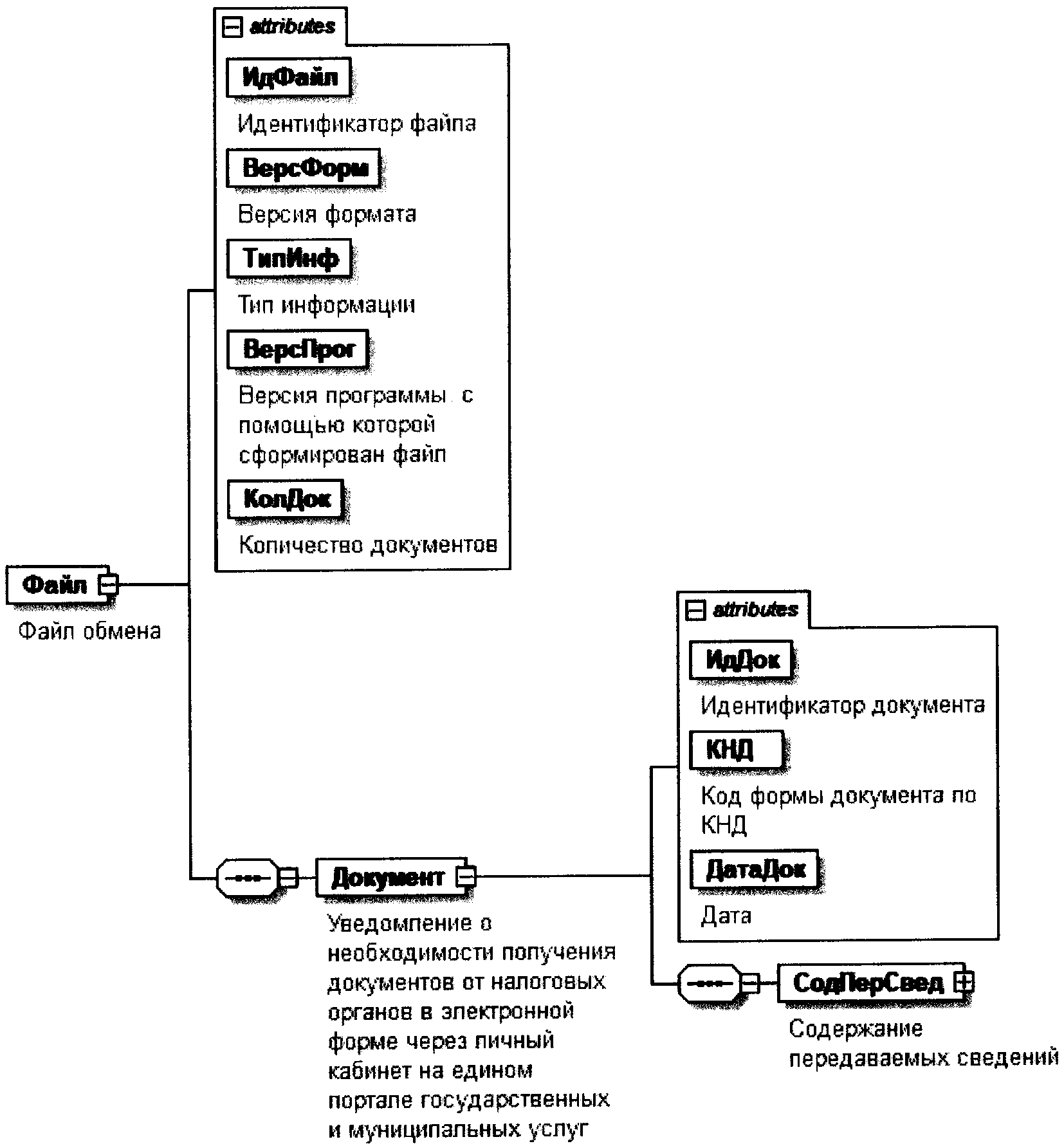 Рисунок 1. Диаграмма структуры файла обменаТаблица 4.1Файл обмена (Файл)Таблица 4.2Уведомление о необходимости получения документовот налоговых органов в электронной форме через личныйкабинет на едином портале государственныхи муниципальных услуг (Документ)Таблица 4.3Содержание передаваемых сведений (СодПерСвед)Таблица 4.4Сведения о документе, удостоверяющемличность (УдЛичнФЛЕПГУТип)Таблица 4.5Фамилия, имя, отчество (при наличии) (ФИОТип)Приложение № 4. Уведомление о прекращении получения документов от налоговых органов в электронной форме через личный кабинет на едином портале государственных и муниципальных услуг (Форма по КНД 1150134)Приложение № 4к приказу ФНС Россииот 12.05.2023 № ЕД-7-21/309@Приложение № 5к приказу ФНС Россииот 12.05.2023 № ЕД-7-21/309@
ПОРЯДОК ЗАПОЛНЕНИЯ ФОРМЫ УВЕДОМЛЕНИЯ О ПРЕКРАЩЕНИИ ПОЛУЧЕНИЯ ДОКУМЕНТОВ ОТ НАЛОГОВЫХ ОРГАНОВ В ЭЛЕКТРОННОЙ ФОРМЕ ЧЕРЕЗ ЛИЧНЫЙ КАБИНЕТ НА ЕДИНОМ ПОРТАЛЕ ГОСУДАРСТВЕННЫХ И МУНИЦИПАЛЬНЫХ УСЛУГ1. Форма уведомления о прекращении получения документов от налоговых органов в электронной форме через личный кабинет на едином портале государственных и муниципальных услуг (далее - Уведомление) заполняется в электронной форме на едином портале государственных и муниципальных услуг (далее - единый портал).В Уведомлении указываются персональные данные налогоплательщика - физического лица, зарегистрированного в единой системе идентификации и аутентификации (далее - заявитель), содержащиеся в единой системе идентификации и аутентификации на дату заполнения Уведомления.2. При заполнении Уведомления каждому показателю соответствует одно поле, состоящее из определенного количества знакомест.При этом в каждом поле указывается только один показатель, за исключением показателя, значением которого является дата. Для указания даты предусмотрены три поля: день, месяц и год, разделенные знаком «.» (точка).3. В поле «Персональные данные налогоплательщика» указываются соответственно: фамилия, имя, отчество (при наличии) заявителя, дата рождения заявителя.4. В поле «СНИЛС» указывается страховой номер индивидуального лицевого счета заявителя.5. В поле «ИНН» указывается идентификационный номер налогоплательщика (ИНН), присвоенный заявителю (при наличии). Заявитель вправе не указывать ИНН, указывая в Уведомлении свои персональные данные налогоплательщика и сведения о документе, удостоверяющем личность.6. В поле «Сведения о документе, удостоверяющем личность» указываются соответственно: вид документа, удостоверяющего личность заявителя (далее - документ), серия и номер (при наличии) документа, дата выдачи и кем выдан документ.7. В поле «Подпись» проставляется отметка о подписании заявителем Уведомления с использованием усиленной неквалифицированной электронной подписи, сертификат ключа проверки которой создан и используется в инфраструктуре, обеспечивающей информационно-технологическое взаимодействие информационных систем, используемых для предоставления государственных и муниципальных услуг в электронной форме, в соответствии с Правилами создания и использования сертификата ключа проверки усиленной неквалифицированной электронной подписи в инфраструктуре, обеспечивающей информационно-технологическое взаимодействие информационных систем, используемых для предоставления государственных и муниципальных услуг в электронной форме, утвержденными постановлением Правительства Российской Федерации от 01.12.2021 № 2152.8. В поле «Дата» указывается дата Уведомления.Форма по КНД 1150133Форма по КНД 1150133Уведомлениео необходимости получения документов от налоговых органов в электронной форме через личный кабинет на едином портале государственных и муниципальных услугУведомлениео необходимости получения документов от налоговых органов в электронной форме через личный кабинет на едином портале государственных и муниципальных услугПерсональные данные налогоплательщика:Персональные данные налогоплательщика:ФамилияИмяОтчество(при наличии)Дата рождения..СНИЛС---ИНН(при наличии)Сведения о документе, удостоверяющем личность:Сведения о документе, удостоверяющем личность:Сведения о документе, удостоверяющем личность:Сведения о документе, удостоверяющем личность:Сведения о документе, удостоверяющем личность:Сведения о документе, удостоверяющем личность:Сведения о документе, удостоверяющем личность:Сведения о документе, удостоверяющем личность:Сведения о документе, удостоверяющем личность:Сведения о документе, удостоверяющем личность:Сведения о документе, удостоверяющем личность:Сведения о документе, удостоверяющем личность:Сведения о документе, удостоверяющем личность:Сведения о документе, удостоверяющем личность:Сведения о документе, удостоверяющем личность:Сведения о документе, удостоверяющем личность:Сведения о документе, удостоверяющем личность:Вид документаВид документаВид документаВид документаВид документаВид документаВид документаВид документаВид документаВид документаВид документаВид документаВид документаВид документаВид документаСерия и номер документа(при наличии)Серия и номер документа(при наличии)Серия и номер документа(при наличии)Серия и номер документа(при наличии)Серия и номер документа(при наличии)Серия и номер документа(при наличии)Серия и номер документа(при наличии)Серия и номер документа(при наличии)Серия и номер документа(при наличии)Серия и номер документа(при наличии)Серия и номер документа(при наличии)Серия и номер документа(при наличии)Серия и номер документа(при наличии)Серия и номер документа(при наличии)Серия и номер документа(при наличии)Серия и номер документа(при наличии)Серия и номер документа(при наличии)Серия и номер документа(при наличии)Серия и номер документа(при наличии)Серия и номер документа(при наличии)Серия и номер документа(при наличии)Серия и номер документа(при наличии)Серия и номер документа(при наличии)Серия и номер документа(при наличии)Серия и номер документа(при наличии)Серия и номер документа(при наличии)Серия и номер документа(при наличии)Серия и номер документа(при наличии)Серия и номер документа(при наличии)Серия и номер документа(при наличии)Дата выдачи..Кем выданКем выданКем выданКем выданКем выданКем выданКем выданКем выданКем выданКем выданКем выданНастоящим уведомляю налоговые органы о необходимости получения документов от налоговых органов в электронной форме через личный кабинет на едином портале государственных и муниципальных услуг.Настоящим уведомляю налоговые органы о необходимости получения документов от налоговых органов в электронной форме через личный кабинет на едином портале государственных и муниципальных услуг.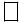 Выражаю согласие на передачу налоговыми органами документов, содержащих сведения, составляющие налоговую тайну, в электронной форме через личный кабинет на едином портале государственных и муниципальных услуг.Выражаю согласие на передачу налоговыми органами документов, содержащих сведения, составляющие налоговую тайну, в электронной форме через личный кабинет на едином портале государственных и муниципальных услуг.Достоверность и полноту сведений, указанных в настоящем уведомлении, подтверждаю:Достоверность и полноту сведений, указанных в настоящем уведомлении, подтверждаю:Достоверность и полноту сведений, указанных в настоящем уведомлении, подтверждаю:Достоверность и полноту сведений, указанных в настоящем уведомлении, подтверждаю:Достоверность и полноту сведений, указанных в настоящем уведомлении, подтверждаю:Достоверность и полноту сведений, указанных в настоящем уведомлении, подтверждаю:Достоверность и полноту сведений, указанных в настоящем уведомлении, подтверждаю:Достоверность и полноту сведений, указанных в настоящем уведомлении, подтверждаю:Достоверность и полноту сведений, указанных в настоящем уведомлении, подтверждаю:Достоверность и полноту сведений, указанных в настоящем уведомлении, подтверждаю:Достоверность и полноту сведений, указанных в настоящем уведомлении, подтверждаю:Достоверность и полноту сведений, указанных в настоящем уведомлении, подтверждаю:Достоверность и полноту сведений, указанных в настоящем уведомлении, подтверждаю:Достоверность и полноту сведений, указанных в настоящем уведомлении, подтверждаю:Подпись_____________Дата..Наименование элементаСокращенное наименование (код) элементаПризнак типа элементаФормат элементаПризнак обязательности элементаДополнительная информацияИдентификатор файлаИдФайлАT(1-255)ОУСодержит (повторяет) имя сформированного файла (без расширения)Версия форматаВерсФормАT(1-5)ОПринимает значение: 4.01Тип информацииТипИнфАT(1-50)ОПринимает значение: УВЕД_ДОК_ЛКВерсия программы, с помощью которой сформирован файлВерсПрогАT(1-40)ОКоличество документовКолДокА№(9)ОУказывает количество повторений элемента <Документ>.Принимает значение 1Уведомление о необходимости получения документов от налоговых органов в электронной форме через личный кабинет на едином портале государственных и муниципальных услугДокументСОСостав элемента представлен в таблице 4.2Наименование элементаСокращенное наименование (код) элементаПризнак типа элементаФормат элементаПризнак обязательности элементаДополнительная информацияИдентификатор документаИдДокАT(1-36)ОКод формы документа по КНДКНДАT(=7)ОКТиповой элемент <КНДТип>.Принимает значение: 1150133ДатаДатаДокАT(=10)ОТиповой элемент <ДатаТип>.Дата в формате ДД.ММ.ГГГГСодержание передаваемых сведенийСодПерСведСОСостав элемента представлен в таблице 4.3Наименование элементаСокращенное наименование (код) элементаПризнак типа элементаФормат элементаПризнак обязательности элементаДополнительная информацияДата рожденияДатаРождАT(=10)ОТиповой элемент <ДатаТип>.Дата в формате ДД.ММ.ГГГГСНИЛССНИЛСАT(=14)ОТиповой элемент <СНИЛСТип>ИНН физического лицаИННФЛАT(=12)НТиповой элемент <ИННФЛТип>Признак согласияПрСоглсАT(=1)ОКПринимает значение:1 - выражаю согласие на передачу налоговыми органами документов, содержащих сведения, составляющие налоговую тайну, в электронной форме через личный кабинет на едином портале государственных и муниципальных услугФамилия, имя, отчествоФИОСОТиповой элемент <ФИОТип>.Состав элемента представлен в таблице 4.5Сведения о документе, удостоверяющем личностьУдЛичнФЛСОТиповой элемент <УдЛичнФЛЕПГУТип>.Состав элемента представлен в таблице 4.4Наименование элементаСокращенное наименование (код) элементаПризнак типа элементаФормат элементаПризнак обязательности элементаДополнительная информацияВид документаКодВидДокАT(1-120)ОСерия и номер документаСерНомДокАT(1-25)НДата выдачи документаДатаДокАT(=10)ОТиповой элемент <ДатаТип>.Дата в формате ДД.ММ.ГГГГКем выдан документВыдДокАT(1-255)ОНаименование элементаСокращенное наименование (код) элементаПризнак типа элементаФормат элементаПризнак обязательности элементаДополнительная информацияФамилияФамилияАT(1-60)ОИмяИмяАT(1-60)ООтчествоОтчествоАT(1-60)НФорма по КНД 1150134Форма по КНД 1150134Уведомлениео прекращении получения документов от налоговых органов в электронной форме через личный кабинет на едином портале государственных и муниципальных услугУведомлениео прекращении получения документов от налоговых органов в электронной форме через личный кабинет на едином портале государственных и муниципальных услугПерсональные данные налогоплательщика:Персональные данные налогоплательщика:ФамилияИмяОтчество(при наличии)Дата рождения..СНИЛС---ИНН(при наличии)Сведения о документе, удостоверяющем личность:Сведения о документе, удостоверяющем личность:Сведения о документе, удостоверяющем личность:Сведения о документе, удостоверяющем личность:Сведения о документе, удостоверяющем личность:Сведения о документе, удостоверяющем личность:Сведения о документе, удостоверяющем личность:Сведения о документе, удостоверяющем личность:Сведения о документе, удостоверяющем личность:Сведения о документе, удостоверяющем личность:Сведения о документе, удостоверяющем личность:Сведения о документе, удостоверяющем личность:Сведения о документе, удостоверяющем личность:Сведения о документе, удостоверяющем личность:Сведения о документе, удостоверяющем личность:Сведения о документе, удостоверяющем личность:Сведения о документе, удостоверяющем личность:Вид документаВид документаВид документаВид документаВид документаВид документаВид документаВид документаВид документаВид документаВид документаВид документаВид документаВид документаВид документаСерия и номер документа(при наличии)Серия и номер документа(при наличии)Серия и номер документа(при наличии)Серия и номер документа(при наличии)Серия и номер документа(при наличии)Серия и номер документа(при наличии)Серия и номер документа(при наличии)Серия и номер документа(при наличии)Серия и номер документа(при наличии)Серия и номер документа(при наличии)Серия и номер документа(при наличии)Серия и номер документа(при наличии)Серия и номер документа(при наличии)Серия и номер документа(при наличии)Серия и номер документа(при наличии)Серия и номер документа(при наличии)Серия и номер документа(при наличии)Серия и номер документа(при наличии)Серия и номер документа(при наличии)Серия и номер документа(при наличии)Серия и номер документа(при наличии)Серия и номер документа(при наличии)Серия и номер документа(при наличии)Серия и номер документа(при наличии)Серия и номер документа(при наличии)Серия и номер документа(при наличии)Серия и номер документа(при наличии)Серия и номер документа(при наличии)Серия и номер документа(при наличии)Серия и номер документа(при наличии)Дата выдачи..Кем выданКем выданКем выданКем выданКем выданКем выданКем выданКем выданКем выданКем выданКем выданНастоящим уведомляю налоговые органы о прекращении получения документов от налоговых органов в электронной форме через личный кабинет на едином портале государственных и муниципальных услуг.Достоверность и полноту сведений, указанных в настоящем уведомлении, подтверждаю:Подпись_____________Дата..